CURRICULUM VITAE.PERSONAL DETAILS.Name	   	                  RachealSex:                                FemaleDate of birth	         1st September 1994.Place of birth	          Ashaiman (Ghana).Nationality		          GhanaianMarital status	          Single.Religion			 Christian.Language speaking	 English (can read and write) Email address		 racheal.385372@2freemail.com SHORT PROFILE.Committed, loyal to maintain a high degree of integrity in achieving success and excellence in my career. Independent and Innovative, with good interpersonal skills, hardworking, self-motivated and with the ability to work hand-in-hand with others to achieve a common aspiration. A good learner and team player willing to work with all manner of people and good background in general computer.   EDUCATIONAL BACKGROUND2014-2016                              Sunyani Technical University 2011 - 2013                           Baidoo Bonsoe Senior High {Ghana}  	Social Studies	Integrated ScienceEnglish language		Mathematics	Economics20th May - 14th Dec 2013       Millennium ICT Center                                                    Application Software	   Basic Education Examination (B.E.C.E) Sept.2007 -Aug 2010 	Daboase D/A Basic   Junior  High School Ghana                      WORKING EXPERIENCE2013-Dec 2014 	            Ghana National lotteries 2016 - 2018                              Cadbury Company Ltd {sales} 				 Yegola HotelCOMPUTER PROFICIENCYProficient in Microsoft Word LANGUAGES SPOKENEnglish & Ghana Local Language Twi     HOBBIESReading, Research on innovating new ideas Travel and interacting with various nationalities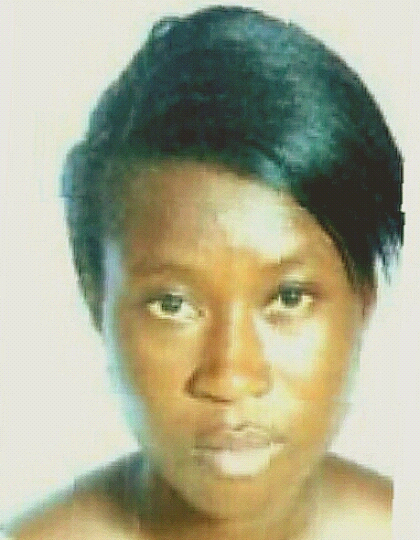 